Arbeitsblatt GZ für die vierten KlassenHallo erstmal an die Gzler der 4a, 4b und der 4c!Hoffe, es geht euch gut!!!Ich möchte euch nicht mit Arbeitsaufträgen überhäufen, doch sollten wir einige ausgewählte Beispiele bearbeiten.Falls ihr kein GZ-Papier zur Hand habt, genügt auch ein unliniertes Blatt.Es geht auch ohne GZ- Platte, falls ihr die in der Schule habt!Ausarbeitung: BleistiftDiese Arbeitsaufträge solltet ihr bis Ostern säuberlichst erledigen.Danach gibt es weitere.Musik hören nebenbei erlaubt! Aber vor allem selber machen!Indianerehrenwort Viel Spaß!Edith LangeckerFolgende Arbeitsaufträge solltet ihr bearbeiten: 1)Löcherquader: wenn du nach unten scrollst, siehst du das Arbeitsblatt; druck es dir zweimal aus und übertrage das vorhandene Beispiel in den großen Quader auf dem ersten ausgedruckten Blatt2)Löcherquader: auf dem zweiten ausgedruckten Blatt kannst du kreativ sein und selbst Ausnehmungen vornehmen, allerdings zu x, y und z parallel3)Zusammengesetzte Körper mit Pyramiden: erinnere dich:Fußpunkt der Pyramidenhöhe ist gleich Diagonalschnittpunkt des Würfels oder Quaders( such dir vom Arbeitsblatt zwei Körpergruppen aus und zeichne sie auf ein unliniertes Blatt mit Textfeld)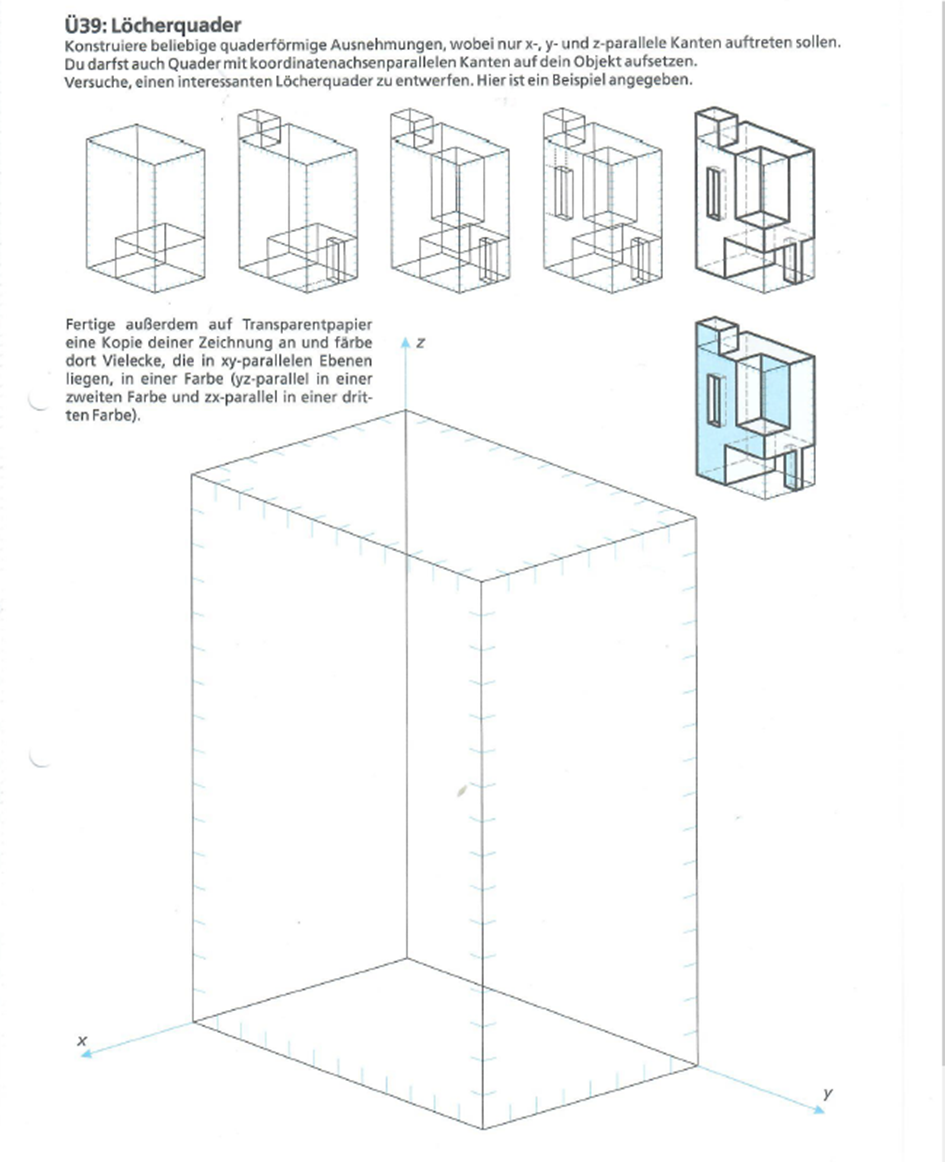 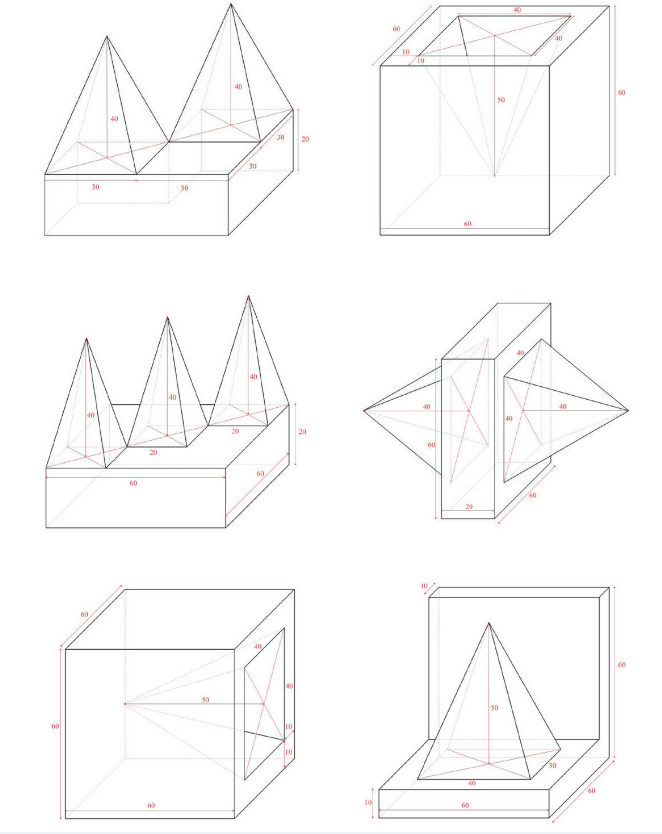 